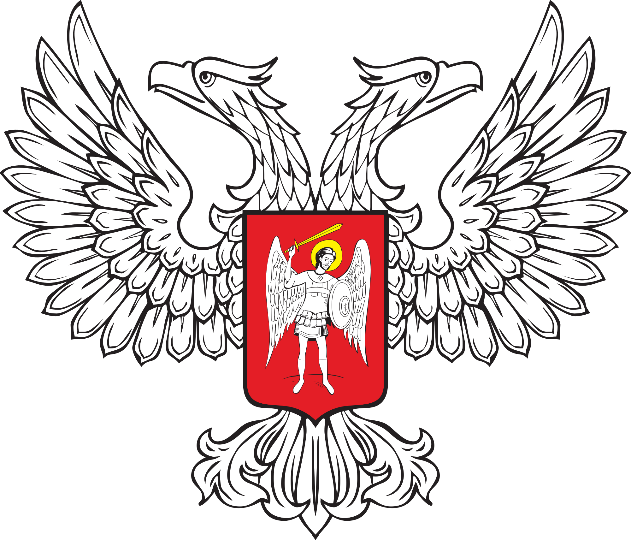 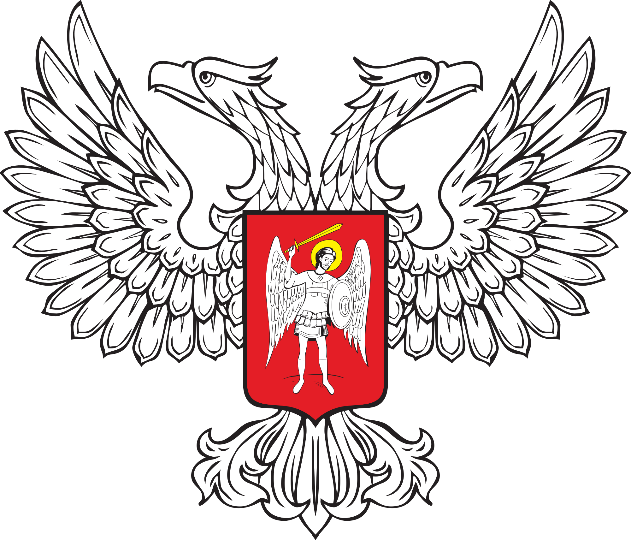 ГОРЛОВСКИЙ ГОРОДСКОЙ СОВЕТДОНЕЦКОЙ НАРОДНОЙ РЕСПУБЛИКИРЕШЕНИЕ10 ноября 2023 г.		                                                 № I/8-9г. Горловка    Об утверждении Положения о помощниках депутатов Горловского городского совета Донецкой Народной Республики Руководствуясь Федеральным законом от 06.10.2003 № 131-ФЗ                     «Об общих принципах организации местного самоуправления в Российской Федерации», Временным регламентом Горловского городского совета Донецкой Народной Республики первого созыва в новой редакции, утвержденным решением  Горловского городского совета Донецкой Народной Республики первого созыва от 18.09.2023 № I/2-1, Горловский городской совет Донецкой Народной Республики РЕШИЛ:1. Утвердить Положение о помощниках депутатов Горловского городского совета Донецкой Народной Республики согласно Приложению.2. Настоящее Решение вступает в силу со дня его принятия.3. Контроль за исполнением настоящего Решения оставляю за собой. Председатель Горловского городского совета Донецкой Народной Республикипервого созыва                               Р.Г. КОНЕВ